ALLEGATO 2-A GRIGLIA VALUTAZIONE – ESPERTO PROGETTISTA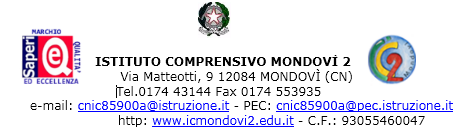 data _____________________                              FIRMA _________________________________Titoli ed Esperienze lavorativePuntiIndicati dal candidatoAssegnati dalla scuolaDiploma di Istruzione secondaria superiore coerente con l’incarico da svolgere: maturità Perito Industriale in Elettronica, Telecomunicazioni o Informatica5Laurea Magistrale in Ing. Elettronica, Ing. delle Telecomunicazioni o Ing. Informatica, coerente con le competenze professionali richieste20Iscrizione all’Albo professionale degli Ing. Sezione A, 1 punto per ogni anno di iscrizione superiore all’ 8°1 punto per ogni anno superiore ad 8Max 20Far parte del personale Docente a tempo indeterminato presso un Istituto Superiore Tecnico/Professionale20Esperienze di progettazione di impianti Elettronici e di Trasmissione Dati presso Istituzioni Scolastiche, un punto per ogni esperienza1 punto per ogni esperienzaMax 25Esperto in materia di verifiche strumentali e   collaudi finalizzati alla sicurezza degli impianti e  dei laboratori (almeno 10), un punto per ogni esperienza aggiuntiva1 punto per ogni esperienza superiore alle 10Max 5Esperienze di docenza come formatore e in corsi professionali5TOTALE PUNTEGGIO100